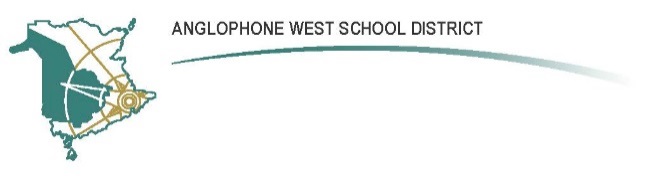 SCHOOL NAME:  Nackawic High SchoolParent School Support Committee MinutesDate: __May 18th, 2021__	Time: __6:00PM___Location: NHSCall to Order: 6:01pmApproval of the Agenda:  Motion to approve the minutes by Marla seconded approval of minutes by SandraApproval of Minutes from Previous Meeting:  Motion to approve the minutes by Sandra seconded approval of minutes by Andrea HBusiness Arising from the Minutes:Our School Survey Completed as plannedLate April completed 89% completed out of the school.  This was higher than previous yearsELPA completed as plannedCompleted 2 weeks ago only 2 grade 9 not completed.  Total of 9 that did not write it. Excellent completion rate and still awaiting outcomes Course Selection – How did that go with COVID?From the school point of view, it went well. With Day 1 and 2 there was extra time with the kids during advisory period. Business Arising from the Minutes:SIP Update  Update given in each category for the SIP at NHS that has been done since last PSSC meeting.  Review from the CORE Leadership through a “data walk” indicated some changes but going forward to next year, the goals will stay the same as this year was a difficult year to base the data so they will continue with the school plan.Grants UpdateCampbell - $1000 from government. Coin G Grant (courtyard update) She has had 3 grants totaling $3000United Way – 3 grants – $2000 Grant (clothing/equipment for underprivileged students)GSA $800 Grant to create an inviting environment by Gallop’s office $2500 English program to support “what’s up doc?” Grade 11 English – create a documentary (funds were used to purchase equipment)Fundraising Update Prom Grand In Hand winner was announcedBottle drive in June for GraduationPSSC Funds Update$20.04Exams and Final AssessmentsSame as semester 1 only difference is that it will start on Monday instead of starting on Friday to allot for storm day.  International Student Update for upcoming year3 confirmed students from next year - (Japan full year, Germany full year and France First Semester)Province has 750 applications this yearNew Courses Being Offered Next Year Electrical Wiring 110Art 11/12Introduction to Applied Technology Housing and Design NBCC 1208 Math (Dual Credit)Our School Data December 2019 was the last reportSense of Belonging up 9%Value School Outcomes went down 3%Truancy down 3%Positive Behavior od school up 6%Interest and motivation up 7%Effort up 12%Anxiety up 3% Depression down 2%Life Satisfaction up 64%Effective Learning Time up 0.3%Rigor up 0.4%Bullying Exclusion and Harassment down 9%Feel Safe Attending School up 9%Review of 4 years of school data reviewing charts and also reviewed the COVID questions asked to studentsWalk the Nation School is taking part in the Walk the Nation and using numbers to have the school “walk across Canada” Each Period completes a walk once per week for approx. 30 minsProvincial Student Appreciation DaysDistrict Supers and Department of Education want to appreciate students on June 9/10Breakfast for students – BBQ – Activities in Afternoon Staffing for Next Year (if available)19.75 Teachers for next year which is the same as this yearGraduation4 ceremonies with 15 students with 6 guests each Important DatesMay 24th HolidayMay 25th Entrepreneurship MarketJune 9/10 Student Appreciation DaysJune 14-18 ExamsJune 20 Baccalaureate Service (Virtual)June 22 Prom 6:30 Parade 7:30 PromJune 23 Graduation June 25 Grade 9-11 get reports cards Correspondence:DEC Vacancy Closing Comments:Appreciation of all.  Nina and Sandra will not be with us next year as their daughters are graduatingDate of Next Meeting: TBDAdjournment:  7:41M  Jeanette Garland 								May 21, 2021______________________________				________________________President (Jeanette Garland)						Date 	                    						_______________________		Secretary   								Date PSSC Members Present:Jeanette Garland, Chair Andrea HullSandra Clark Marla CalderStacey Montgomery (Teams)Nina Cormier (Teams)Nick GrahamPSSC Members Regrets:Anna MacFarlane, SecretaryShania BrewerRob SimpsonSchool/DEC Representation Present:Sean Newlands, Principal Andrea Cronkhite, Teacher RepCharisma Farrell, Student RepSchool/DEC Representation Regrets:NA, DEC